ANALISIS HUBUNGAN BAURAN PEMASARAN RITEL DENGAN KEPUTUSAN PEMBELIAN ULANG OLEH KONSUMEN DI MINANG MART CABANG LUBUK BEGALUNGSkripsiDiajukan Kepada Fakultas Ekonomi dan Bisnis Islam Sebagai Salah Satu Syarat Dalam Memperoleh Gelar Sarjana Ekonomi (S.E) Pada Program Studi Ekonomi Syariah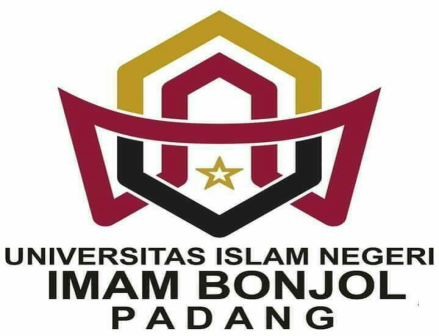 UIN IMAM BONJOLPADANGOleh:ANIS MALA SARI1313060505PROGRAM STUDI EKONOMI SYARIAHFAKULTAS EKONOMI DAN BISNIS ISLAMUNIVERSITAS ISLAM NEGERI (UIN)IMAM BONJOL PADANG1439 H / 2018 M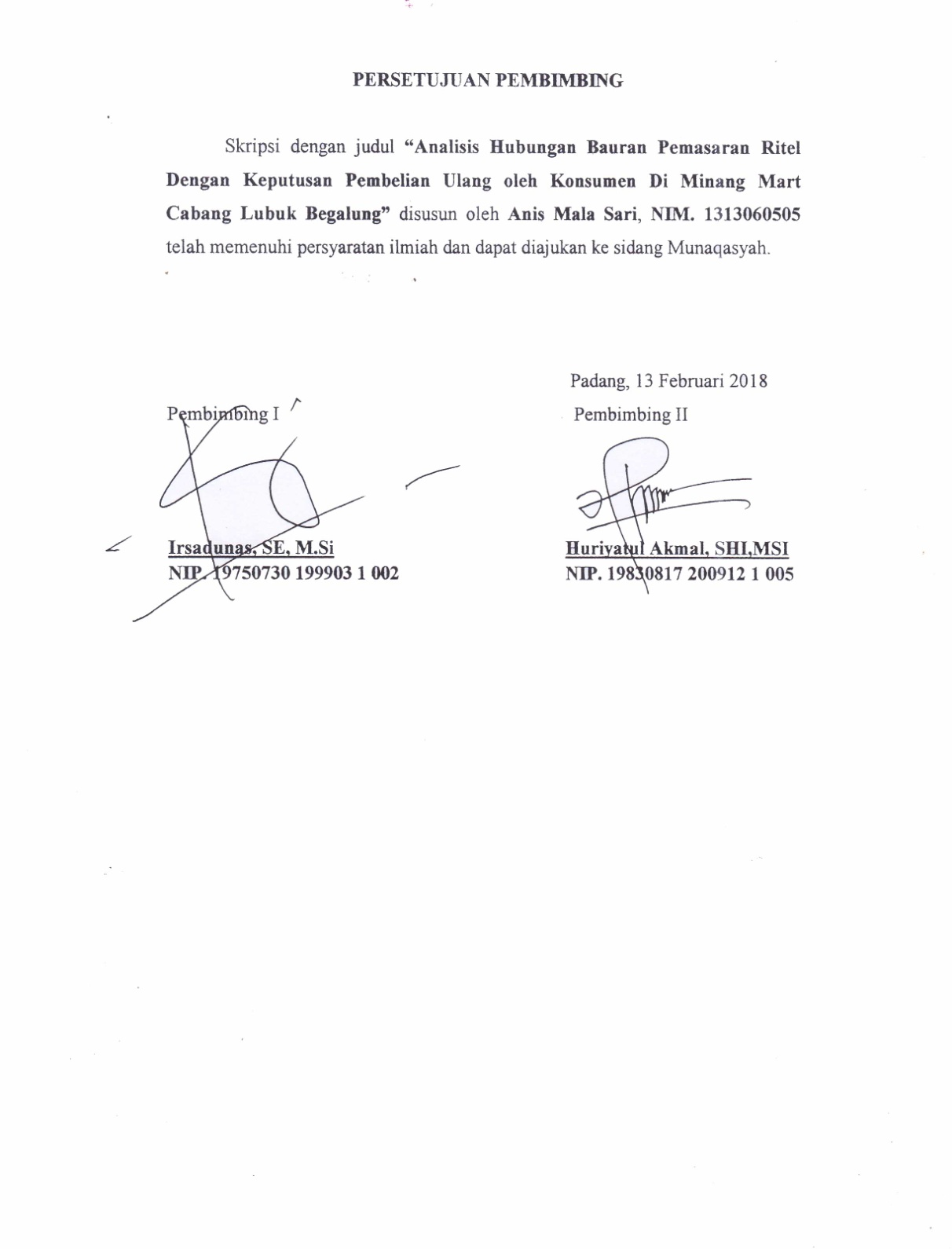 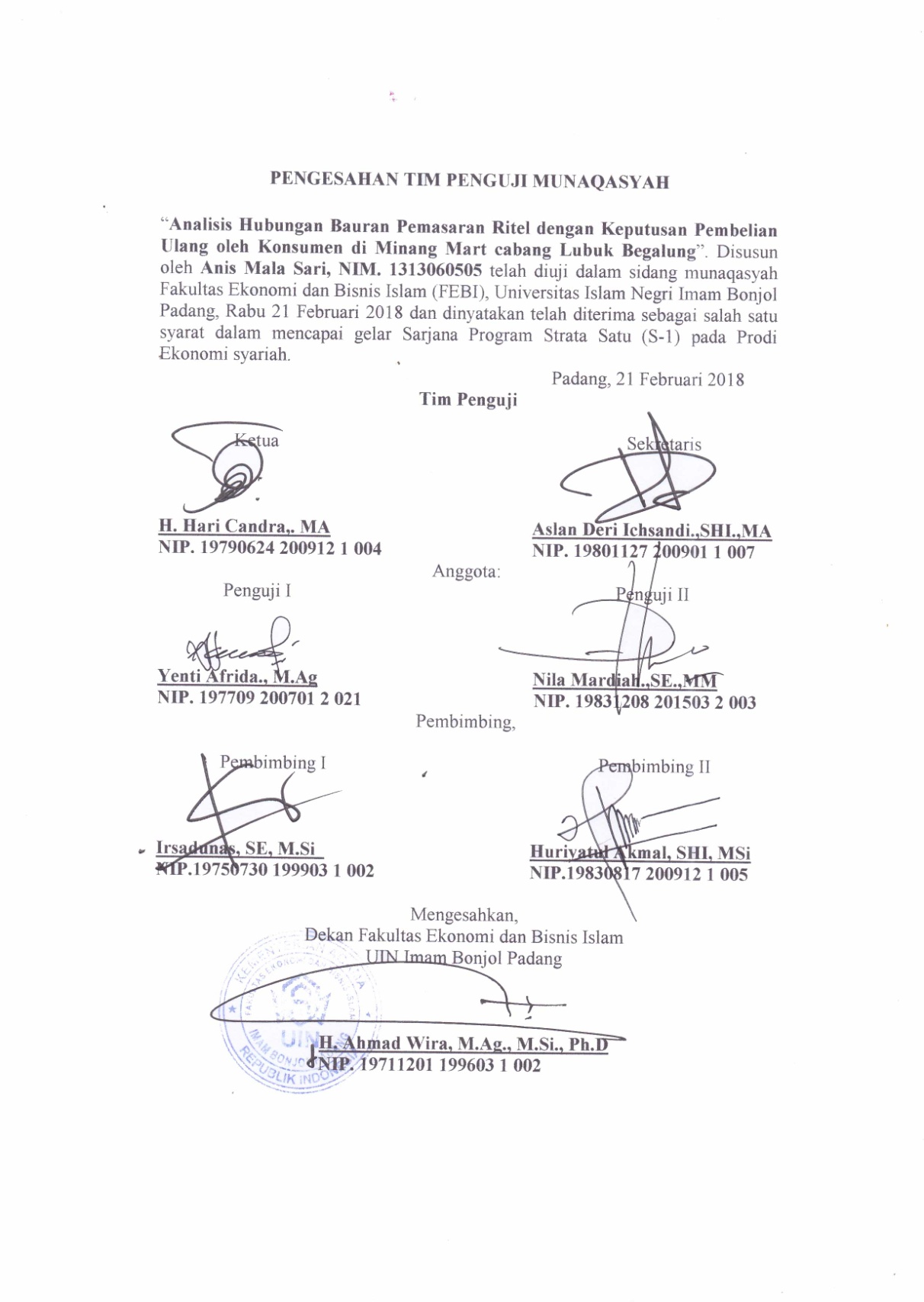 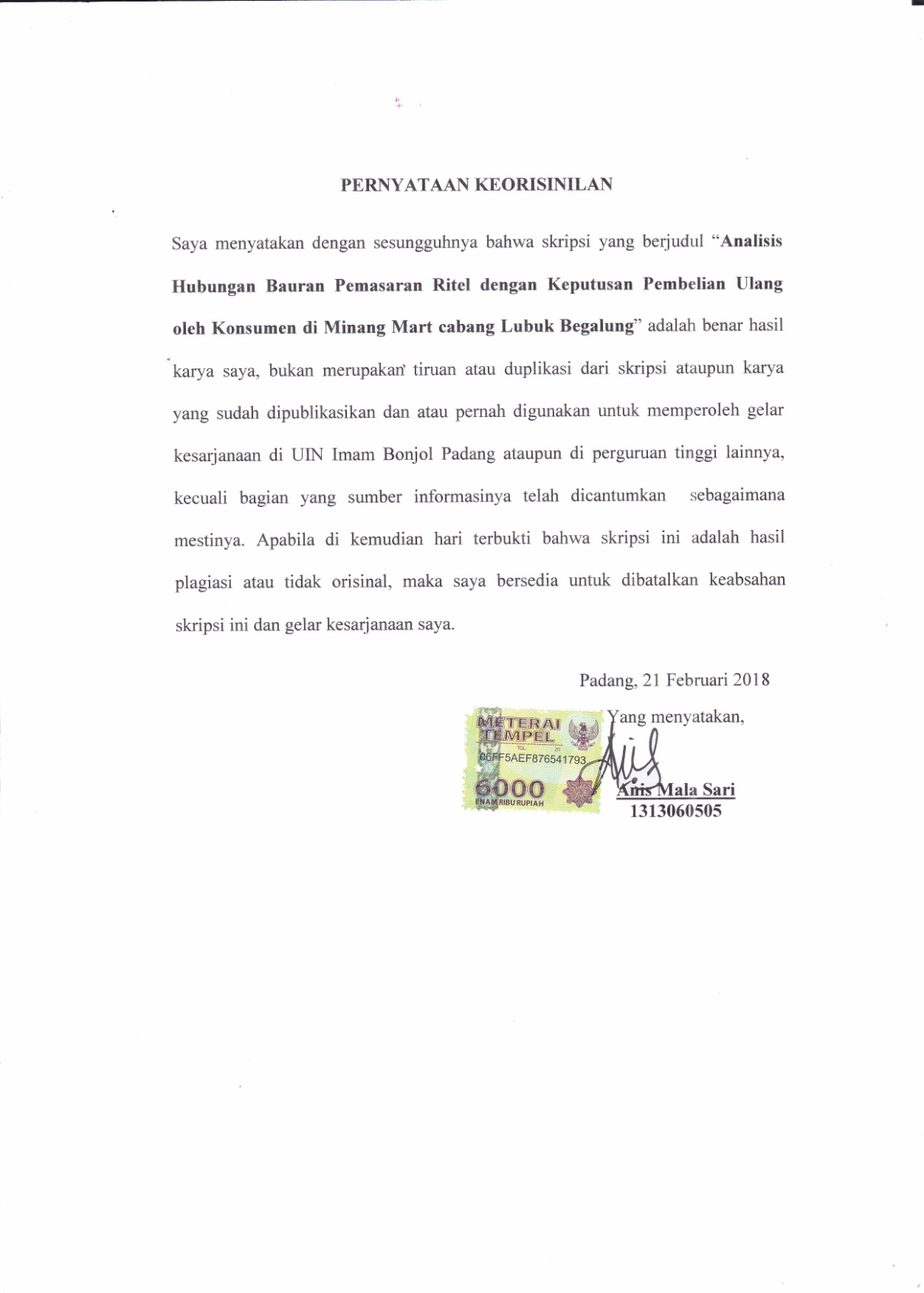 KATA PENGANTAR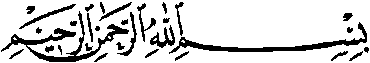 Puji syukur kehadirat Allah SWT, yang Maha Mendengar lagi Maha Melihat atas segala limpahan rahmat dan karunia-Nya, sehingga penulis dapat menyelesaikan penyusunan skripsi dengan judul Analisis Hubungan Bauran Pemasaran Ritel Dengan Keputusan Pembelian Ulang Oleh Konsumen Di Minang Mart Cabang Lubuk Begalung. Shalawat beserta salam senantiasa dicurahkan kepada baginda Nabi Muhammad SAW yang menuntun umatnya menuju jalan yang di ridhoi oleh Allah SWT. Ucapan terimakasih yang setulus-tulusnya kepada ayahanda Suratman dan Ibunda Nursilip, yang selalu memberikan do’a dan kasih sayang, anugerah Ilahi yang teramat mahal dan tak tergantikan, semoga Allah membalasnya dengan pahala yang berlipat ganda. Amiin. Teruntuk kakandaku Hengki Zulfita Hendra, A.Md, adindaku Anggun Suri dan Gavin Andrea yang telah memberi dukungan  kepada penulis baik moril maupun materil. Disamping itu bantuan dan dorongan dari berbagai pihak juga membantu selesainya skripsi ini, untuk itu melalui tulisan ini penulis ucapkan terimakasih kepada : Bapak Irsadunas, SE, M.Si selaku pembimbing I dan Bapak Huriyatul Akmal, SHI, MSI selaku pembimbing II yang telah meluangkan waktu dan kesempatan untuk membimbing penulis, memberikan arahan dan petunjuk serta sumbangsih pemikiran dalam penyusunan skripsi ini. Serta Bapak Testru Hendra SE, M.Ag selaku Dosen Penasehat Akademik (PA) yang telah memberikan ilmu dan arahannya selama masa perkuliahan hingga penyelesaian skripsi ini.Ketua Prodi Ekonomi Syariah Bapak H. Hari Candra, M.Ag dan Sekretaris Prodi Bapak Aslan Deri Ichsandi, SH.MH, yang telah membantu dan memberi kesempatan kepada penulis untuk menyelesaikan skripsi ini. Pimpinan Minang Mart cabang Lubuk Begalung yang telah memberikan izin kepada penulis untuk melakukan penelitian dan memberikan data-data yang penulis butuhkan. Pimpinan Perpustakaan UIN Imam Bonjol Padang dan Perpustakaan Fakultas Ekonomi dan Bisnis Islam yang telah menyediakan buku-buku yang penulis butuhkan selama penyusunan skripsi ini.Dekan Fakultas Ekonomi dan Bisnis Islam Bapak H. Ahmad Wira, M.Ag, M.Si, Ph.D dan ibu/bapak wakil Dekan Fakultas Ekonomi dan Bisnis Islam, Selanjutnya kepada Bapak/Ibuk penguji, Ibuk Yenti Afrida, M.Ag selaku penguji 1 dan Ibuk Nila Mardia.,SE.,MM selaku penguji II yang telah memberikan arahan dan saran kepada penulis.Keluarga besar UKM Pramuka UIN Imam Bonjol Padang, yang telah memberi motivasi dan dukungan kepada penulis selama bergabung menjadi anggota di Racana Imam Bonjol-Rohana Kudus. Serta kepada teman-teman Prodi Ekonomi Syariah angkatan 2013 dan teman-teman Manajemen 2013 yang telah sama-sama berjuang di Kampus tercinta ini. Pada akhirnya, semoga skripsi ini dapat memberi kontribusi yang bermanfaat, khususnya bagi penulis, dan pembaca pada umumnya. Penulis menyadari bahwa skripsi ini masih memiliki kekurangan dan masih memerlukan penyempurnaan. Oleh karena itu penulis mengharapkan kritik dan saran yang membangun dari semua pihak untuk kesempurnaan karya ilmiah ini selanjutnya. Padang, 05 Februari 2018Penulis,Anis Mala Sari1313060505ABSTRAKPenelitian ini berjudul “Analisis Hubungan Bauran Pemasran Ritel Dengan Keputusan Pembelian Ulang Oleh Konsumen Di Minang Mart Cabang Lubuk Begalung” yang disusun oleh Anis Mala Sari, NIM 1313060505. Prodi Ekonomi Syariah Fakultas Ekonomi dan Bisnis Islam (FEBI), Universitas Islam Negeri (UIN) Imam Bonjol Padang Tahun 2018.Latar belakang masalah dalam penelitian ini yaitu, setiap perusahaan pada umumnya ingin berhasil dalam menjalankan bisnisnya, salah satu upaya pelaku bisnis dalam memenangkan persaingan adalah melalui kegiatan pemasaran. Pertumbuhan dan perkembangan perdagangan eceran (Retailing) yang berbentuk toko, distro, mini market, toserba, pasar swalayan dan lain-lain di pasar modern di Indonesia mengalami persaingan yang sangat ketat. Toko modern atau bisnis ritel harus menciptakan berbagai macam variable yang dapat ditonjolkan sebagai suatu keunggulan dalam bersaing. Keunggulan bersaing ini dapat diciptakan strategi bauran pemasaran ritel (retailing mix), yaitu melalui lokasi yang strategis harga yang tepat dan produk yang lengkap. Penelitian ini bertujuan untuk menganalisis hubungan bauran pemasaran ritel yaitu, variabel lokasi (X1), harga (X2), dan kelengkapan produk (X3) terhadap keputusan pembelian ulang oleh konsumen Minang Mart cabang Lubuk Begalung (Y). Penelitian ini merupakan penelitian kuantitatif dengan pendekatan Assosiatif kausal. Sampel pada penelitian ini berjumlah 57 orang dengan teknik pengambilan sampel menggunakan sampling insidental melalui penyebaran kuesioner. Teknik analisis data yang digunakan adalah teknik analisis korelasi Pearson Product Moment. Hasil penelitian ini menunjukkan bahwa variabel lokasi berhubungan cukup kuat dan signifikan dengan keputusan pembelian ulang, dengan nilai korelasi sebesar 0.491. Variabel harga berhubungan lemah dan signifikan dengan keputusan pembelian ulang dengan nilai korelasi sebesar 0.312. Variabel kelengkapan produk behubungan kuat dan signifikan dengan keputusan pembelian ulang, dengan nilai korelasi sebesar 0.614. Kata kunci: Lokasi, Harga, Kelengkapan Produk, Keputusan Pembelian Ulang.DAFTAR ISIHALAMAN PERSETUJUAN PEMBIMBINGHALAMAN PENGESAHAN PENGUJIABSTRAK	 iKATA PENGANTAR	iiDAFTAR ISI	ivDAFTAR TABEL	viiBAB I	PENDAHULUAN	Latar Belakang	1												1	1Batasan Masalah	 8Rumusan Masalah	 8Tujuan Penelitian	 8Kegunaan Penelitian	 9BAB II PENYUSUNAN KERANGKA TEORITIK, KERANGKA  BERFIKIR DAN PENGAJUAN HIPOTESISLandasan Teori	10	Pemasaran Ritel	 10Lokasi	 17Harga	 19Kelengkapan Produk	 26 	Keputusan Pembelian Ulang	 31Hasil Penelitian Yang Relevan	 33	 Kerangka Berfikir	 35	 Hipotesis Penelitian	 35BAB  III METODOLOGI PENELITIANTempat danWaktu Penelitian	 36	Metode Penelitian	 36	Jenis Penelitian	 36	 Pendekatan Penelitian	 37	Jenis Data dan Sumber Data	 38Populasi dan Sampel	 39Definisi Operasional	40Instrumen Penelitian	 44Uji Validitas	 45Uji Reliabilitas	 46Teknik Pengumpulan Data 	 47Kuesioner	 47Studi Pustaka	 48Teknik Analis Data	 48Analisis Deskriptif	 48Analis Korelasi	 51BAB IV  HASIL PENELITIAN DAN PEMBAHASANDeskripsi  Variabel Penelitian	 52Gambaran Umum Minang Mart	 52Minang Mart cabangLubuk Begalung	54Hasil Deskriptif Penelitian	 57Uji Validitas dan Reliabilitas	 63Uji Validitas	 63Uji Reliabilitas	 64Pengujian Hipotesis dan Pembahasan	 65Analisis Deskriptif 	 65Korelasi Pearson Product Moment	70Pembahasan	 72BAB V  KESIMPULAN  DAN SARANKesimpulan	 80Saran 	 81DAFTAR PUSTAKALAMPIRANDAFTAR TABELTabel 2.1 Penelitian yang Relevan	  33Tabel 3.1 Kisi-Kisi Kuesioner	  47Tabel 3.2 Pemberian Skor Skala Likert	  48Tabel 3.3 Rentang Skala TCR	  50Tabel 3.4 Klasifikasi koefisien Korelasi	  51Tabel 4.1 Join Venture dengan Minang Mart	  54Tabel 4.2 Responden Berdasarkan Jenis Kelamin	  57Tabel 4.3 Karakteristik Responden Berdasarkan Pekerjaan	  58Tabel 4.4 Karakteristik Responden Berdasarkan yang Pernah MelakukanKeputusan Pembelian Ulang	  60Tabel 4.5 Frekuensi Berbelanja Responden	  60Tabel 4.6 Rata-rata Pengeluaran Responden	  61Tabel 4.7 Frekuensi Jenis Produk yang di Beli Responden	  62Tabel 4.8 Hasil Pengujian Validitas	  63Tabel 4.9 Hasil Pengujian Realibilitas	  64Tabel 4.10 Tanggapan Responden Berdasarkan  Lokasi	  65Tabel 4.11 Tanggapan Responden Berdasarkan Harga	  66Tabel 4.12 Tanggapan Responden Berdasarkan  Kelengkapan Produk	  67Tabel 4.13 Tanggapan Responden Berdasarkan  Keputusan Pembelian          Ulang	  69Tabel 4.14 Hasil Uji Korelasi PPM	  70